BELMONT CLUB OF WOMENSCHOLARSHIP AWARD PROGRAMGENERAL INFORMATIONThe Belmont Club of Women was formed in 1928 with purpose to promote the welfare of rural women in our communities. While the “rural” nature of the area is no longer as prevalent as in 1928, the Club has continued to reach out in service to both men and women in the communities of Louisa, Orange, and Spotsylvania counties. As part of this service mission, each year, the Club awards scholarships to graduating seniors from Louisa, Orange, and Spotsylvania County High Schools.THE AWARDThe scholarships, one to each school, are presented to students who have demonstrated a heart for service to their communities while maintaining academic achievement. Individuals selected will receive a monetary award in the amount of $2,000.00 (amount subject to funding), which must be used exclusively for post-secondary education at an approved college, technical institution, community college, or trade school. The money awarded will be sent directly to the higher education institution of the recipient’s choice and may be used to cover or apply to tuition, room and board, and/or books and supplies.ELIGIBILITY Awards will be made based on the following evaluation:Level of community involvementAcademic achievement Content of an essay reflecting on the importance of community service and its impact on the applicant’s life Letters of recommendation from a teacher, employer (if applicable), and an adult familiar with the applicant’s community serviceAPPLICATION AND SELECTION PROCEDUREA completed application with all accompanying material (essay, school transcript, and two letters of recommendation) must be provided to the Belmont Club of Women via email or postmarked no later than March 24, 2023.  The application may also be submitted to the student’s guidance office as well. The selection committee, which is comprised of four representatives from the Club, will notify selected recipients as well as all other applicants, and the guidance departments at the high schools, by April 17, 2023 The Belmont Club of Women is hopeful that a member of the Scholarship Committee will be invited to participate in the school’s end-of-year award ceremony, to recognize the recipient of the scholarship.The Belmont Club of Women (BCOW) does not and shall not discriminate on the basis of any applicable protected classification including, but not limited to, race, color, religion, (creed), gender, gender expression, age, national origin (ancestry), disability, marital status, sexual orientation, or military status, in any of its activities. These activities include, but are not limited to, advertising for available scholarships, selection of scholarship recipients, and the provision of related services. BCOW is committed to providing an inclusive and welcoming environment for applicants, and scholarship recipients.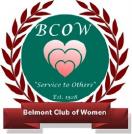 PERSONAL INFORMATION
Name________________________________________________________________________________	Complete Address______________________________________________________________________ Email __________________________________________________  Phone _______________________I A. If you are also applying for the Judith McKee Medical Scholarship, please check here: _______ACADEMIC INFORMATION
High School ______________________________________       Graduation Year ________   GPA _______Name of institution you plan to attend _____________________________________________________Location (city and state) _________________________________________________________________Your career goal _______________________________________________________________________Honors/awards you have received and dates (if necessary, add additional pages for response): _______________________________________________________________________________________________________________________________________________________________________________________________________________________________________________________________Extra-curricular activities (if necessary, add additional pages for response): __________________________________________________________________________________________________________________________________________________________________________________________________COMMUNITY INVOLVEMENT (if necessary, add additional pages for response) List and describe all community volunteer positions held, dates, etc:_______________________________________________________________________________________________________________________________________________________________________________________IV. 	WORK EXPERIENCE (if necessary, add additional pages for response)List jobs you have held, dates/duties: ____________________________________________________________________________________________________________________________________________SPECIAL INTERESTS (if necessary, add additional pages for response)List: ______________________________________________________________________________________________________________________________________________________________________FINANCIAL INFORMATION Are any of the following financial resources available for your college education? Parents and other relatives    _____  yes   ______   noYour own assets                        _____  yes    ______  noEFC on your FAFSA                    _____  yes    ______  noOPTIONAL: Have there been any events or experiences in your life that have had an impact on you that you would like to share with the committee? (if necessary, add additional pages for response)________________________________________________________________________________________________________________________________________________________________________ADDITIONAL REQUIREMENTSAlong with your completed application, provide the following:A typed essay, not to exceed 1,000 words, reflecting on the importance of your community service and its impact on your life and how these funds would make it easier for you to continue your education.  Your most recent school transcript;Two letters of recommendation from 1) a teacher or counselor who is familiar with your academic record and 2) another adult familiar with your community service.Optional:  If employed you may also submit a recommendation letter from your employer.Optional: (150 words maximum response) to be provided below - Briefly describe any special circumstances that should be taken into consideration by the Scholarship Committee.PLEASE READ AND SIGN THE STATEMENT BELOW.  Note that if you are selected to receive a Belmont Club of Women scholarship you will be required to provide us with your student ID number, to submit with our check to the school of your choice.  This will help the finance office staff identify the student and purpose for which the check is intended.I certify that, to the best of my knowledge the information contained in this document is correct and complete.  I give permission to the Belmont Club of Women to verify this information.  I agree to release my transcript, financial aid records, and any other pertinent school or work records deemed necessary to the Belmont Club of Women or its representative for evaluation of my eligibility for a scholarship.  I understand that the money I’m being awarded is only for application to my tuition, room and board, and books and supplies.SIGNATURE__________________________________________________________________DATE________________________________________________________________________Submit your completed application and supplemental materials no later than March 24, 2023 to your school’s guidance office, or submit directly to ntbiscoe@gmail.com. Mailed applications must be postmarked by the deadline and may be sent to: 	BCOW Scholarship Committee	c/o Nancy Biscoe, Chairperson	8220 Belmont Road	Spotsylvania, VA 22551For further information call Nancy Biscoe (540-308-5186) or Sandra Childs (540-834-6267).	       Email: ntbiscoe@gmail.com                                                          Email: santeach8@gmail.comThe Belmont Club of Women (BCOW) does not and shall not discriminate on the basis of any applicable protected classification including, but not limited to, race, color, religion, (creed), gender, gender expression, age, national origin (ancestry), disability, marital status, sexual orientation, or military status, in any of its activities. These activities include, but are not limited to, advertising for available scholarships, selection of scholarship recipients, and the provision of related services. BCOW is committed to providing an inclusive and welcoming environment for applicants, and scholarship recipients.